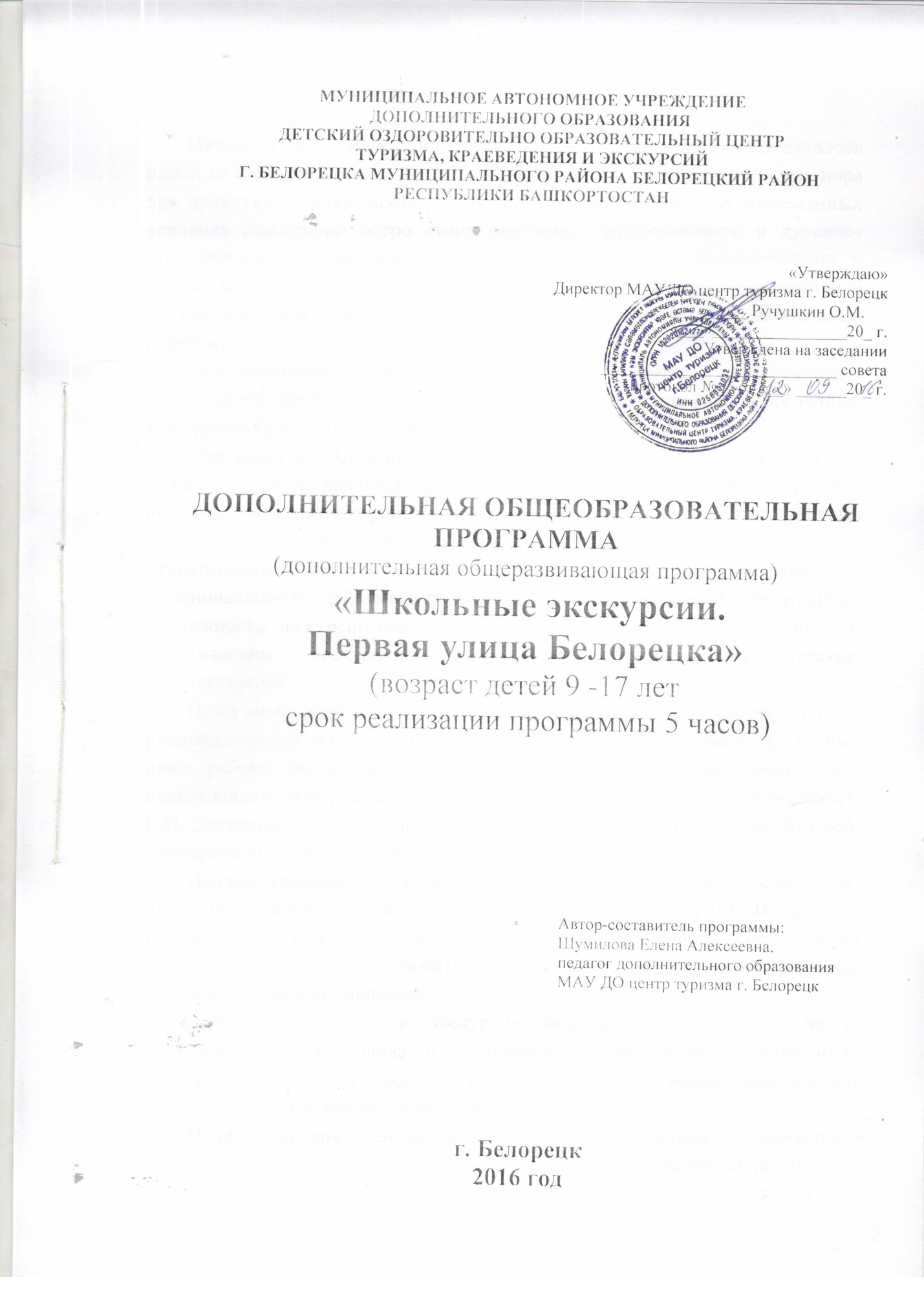 Пояснительная запискаПатриотическое воспитание подрастающего поколения всегда являлось     одной из важнейших задач, ведь детство и юность – самая благодатная пора для привития чувства любви  и гордости за свою Родину. В современных условиях достаточно остро стоит проблема патриотического и духовно-нравственного воспитания молодежи. Способствовать формированию у подрастающего поколения чувства патриотизма, прививать ребенку любовь и уважение к своей семье, Родине, обществу, в котором он живёт, необходимо с детства. Патриотическое воспитание учащихся через экскурсионную деятельность  позволяет понять прошлое и настоящее, сохранить всё ценное в историко-культурном и природном наследии своего края. Основным направлением программы экскурсионной деятельности для учащихся школ является формирование патриотизма через изучение исторического и культурного наследия Белорецка. Экскурсия выступает как дополнительный педагогический процесс, в котором сочетаются обучение и духовно-нравственное воспитание. Ещё одна значимая сторона программы –  эмоциональное воздействие и развитие эстетических чувств. Воспитательные возможности экскурсий определяются как их содержанием, так и широким тематическим спектром: комплексные, обзорные, исторические, архитектурные. Программа «Школьные экскурсии» разработана в соответствии с рекомендациями по составлению программ, а также опираясь на личный опыт работы по изучению города. При составлении программы были использованы материалы учебников Б.В. Емельянова «Экскурсоведение», Г.П. Долженко «Экскурсионное дело», рекомендации учебного пособия Б.А. Столярова «Основы экскурсионного дела».Педагогический потенциал образовательных экскурсий даёт школьникам живой жизненный эмпирический опыт общения. В процессе коллективной экскурсионной деятельности у школьников формируются умение коллективно действовать, «вживаться» в окружающую среду как природную, так и социальную. Действия в процессе экскурсии подразделяются на две части: деятельность экскурсовода и деятельность экскурсантов. Деятельность экскурсантов находит свое выражение в таких активных формах, как наблюдение, изучение, исследование объектов. Педагогическая целесообразность данной программы заключается в том, что уровень и особенности развития ребенка определяются не только и не столько физиологической основой, но и конкретно-историческими условиями, в которых он воспитывается.Актуальность программы  заключается в том, что экскурсионная деятельность  интересна не только тем обучающимся, кто планируют  связать свое будущее с туристическим бизнесом, но и тем, кто хочет углубить свои знания по истории, культуре и архитектуре родного города. Новизна не менее важным в экскурсионной деятельности является  развитие кругозора, снятия физической усталости и  психологического напряжения.Целью программы  является формирование интереса к экскурсионной деятельности, изучению истории, культуры и архитектуры родного края, воспитание патриотизма у обучающихся.Задачи:Обучающие: - познание, и активное взаимодействие детей с предметами, объектами, явлениями природного, социального, культурного окружения;- расширение и усвоение знаний по истории, культуре и архитектуре родного города;- научить применять полученные знания и умения в практической деятельности.  -приобщить учащихся к самостоятельной поисково-исследовательской деятельности.Развивающие:- развитие познавательного интереса и самодеятельности к изучению истории, культуры и природы родного края;- способствовать формированию и развитию творческих, коммуникативных  способностей детей, умение взаимодействовать в коллективе;- расширяют кругозор детей; - развитие эстетических представлений и художественного вкуса.Воспитательные: - способствовать формированию духовно-нравственных качеств: тактичности, бережному отношению к культурно-историческому и  природному наследию;        - воспитать у школьников чувство патриотизма, бережного отношения к природному и культурному наследию;- воспитывать музейную культуру и любовь к прекрасному. Для того, чтобы состоялась экскурсия, необходимо заинтересовать школьников, выяснить интересующую их тему. Рассказать о 2-3 самых интересных экскурсионных объектах, которых ребятам предстоит увидеть на экскурсии. Вся эта работа, проводимая в классе под руководством педагога, активизирует внимание, мышление, интерес учащегося к предстоящей экскурсии. Таким образом, ребята отправляются на экскурсию уже  подготовленными к восприятию её содержания. Во время экскурсии – организованном процессе познания окружающего мира  – школьники не только пополняют свои знания, но и вырабатывают отношение к тому, о чём они узнали. Советы экскурсовода делают действия экскурсантов осмысленными, целенаправленными.Большая часть работы во время экскурсии выполняется экскурсоводом, тем не менее,  экскурсионный процесс – работа серьезная и сложная для обеих сторон – и для экскурсовода, и для экскурсантов. Такая работа сближает детей, учит мыслить и действовать сообща.Количество группы детей от 12 до 15 человек.Экскурсионная программа составлена на 1 учебный год.Примерная программа      Цель экскурсии – воспитание чувства патриотизма и любви к родному городу.Задачи экскурсии:                                                                                                        - ознакомить экскурсантов с историей улицы Ленина;-	создать представление её первоначального вида;      - показать значимость улицы в истории города;-	ознакомить с историческими, архитектурными и культурными памятниками и достопримечательностями старейшей улицы города. «Первая улица Белорецка»	Пешеходная экскурсия для школьников проходит в исторической части улицы Ленина – одной из первых улиц города Белорецка. Её застройка началась во второй половине XIX века. Тогда улица называлась Тирлянской, так как не заканчивалась, а плавно переходила в тракт между посёлками Тирлянский и Белорецкий, находящими друг от друга в 30 километрах. В начале XX века улица Тирлянская была самой длинной улицей Белорецкого посёлка. 	Улица располагалась в Верхнем селении посёлка. Именно здесь селились купцы, чиновники, мастеровые. Многие купеческие дома и сооружения, расположенные именно на этом промежутке улицы Ленина, хорошо сохранились. Дома купцов Гогина, Бисярина, Недоспасова не только гармонично вписываются в современный архитектурный стиль города Белорецка, а также и являются его украшением. Но самой главной достопримечательностью является водонапорная башня, построенная в 1916 году.	Экскурсанты знакомятся с застройкой улицы Ленина до и после пожара 1883 года, когда улица почти полностью сгорела, и вновь началось её застройка уже новыми, более добротными деревянными и каменными  домами. Но самым главным украшением улицы становится Кафедральный собор Николая Чудотворца, на строительство которого собирались народные деньги в течение 16 лет, разрушенный в период антирелигиозной борьбы с церковью. Экскурсанты узнают, что сегодня на месте храма, в здании бывшей почты и телеграфа, располагается центр внешкольной работы. А территория, где находятся торговые центра «Сезам» и «Белорецк» до 20-х годов  XX века занимала Базарная площадь – первая торговая территория, с деревянными тротуарами и сквером, освещаемая в тёмное время суток керосиновыми фонарями. 	Водонапорная башня – памятник архитектуры начала XX века, будучи самым высоким сооружение в то время, кроме своего прямого предназначения, выполняла ещё одну функцию в качестве пожарной вышки. А площадь перед башней в народе называли Пожарной. 	Дом купца Недоспасова находилась гостиница для приезжих купцов и торговцев. К их услугам всегда был горячий чай и еда, а для лошадей – большой двор с крытыми навесами. Здание сохранилось и по сей день.	К началу XX века улица Тирлянская достигла двухкилометровой длины. Отличалась она и большой шириной, так как охватывала старую Базарную площадь, торговые ряды вплоть до улицы Караванной (ныне улица Кирова). На площадях улицы в период первой русской революции проходили манифестации и митинги трудящихся против существующего строя.На площади, где сейчас находится Аллея героев, формировалась десяти тысячная армия В.К. Блюхера. До 1917 года на улице не было мостовой и тратуаров, и застроена она была в основном деревянными одноэтажными домами (за исключением домов Гогина, Бисярина, Недоспасова). После Великой Октябрьской социалистической революции улица стала носить имя вождя мирового пролетариата В.И. Ленина.Во второй половине XX века улица Ленина преобразилась: по всей длине тротуары и дороги покрыли асфальтом, стали строиться жилые многоэтажные дома. В сквере, разделяющему улицу, в 1987 году был установлен памятник В.И.Ленину.ЛитератураОсновная литература:1. Алферов Р., Дмитриев А. Хумай – птица счастья. – Уфа, 2000.2. Арсланова А.М. (зам. главного редактора),  Фахретдинов М.М.  (ответственный редактор) Белорецкая Энциклопедия. – Белорецк: (ИП Абдуллин Р.К.), 2007.3. Белорецкий П. Другая история Белорецка4. Долженко Г.П. Экскурсионное дело: Учебное пособие. – Москва: ИКЦ «МарТ», 2005.5. Егоров А.В. Мы мечтали о жизни достойной .- Уфа: Полиграфкомбинат, 2000.-272 с.6. Емельянов Б.В. Экскурсоведение: Учебник. – 3-е изд., перераб. И дополн. – М.:Советский спорт, 2000.7. Жарков А.Д. Экскурсия как педагогический процесс: Метод. рекомендации. – М.: ЦРИБ «Турист», 1983.8. Крутецкий В.А. Психология обучения и воспитания школьников: Кн. для учителей и классных руководителей. – М.: Просвещение, 1976. 9. Кирюханцев К. А., Гизатова И. А. Экскурсия как средство патриотического воспитания учащихся общеобразовательных школ // Педагогика: традиции и инновации: материалы II междунар. науч. конф. (г. Челябинск, октябрь 2012 г.). — Челябинск: Два комсомольца, 2012. — С. 80-82.10. Круглова Л.Д. Воробьёв А.Н. Империя Белорецкой Железной Дороги. – Магнитогорск, 2013.ф11. Куприянов Б.В., Рожков М.И., Фридман И.И.Организация и методика проведения игр с подростками: Взрослые игры детей: Учебно-методическое пособие. М.: Гуманит. изд. центр ВЛАДОС, 2001.12. Отставнов Н.Водная эпопея: - ГУП «Белорецкий Дом печати», 2002.13. Ткачев А. Белорецк: страницы истории. Кн. 1, 2. — Белорецк, Издательство «Белорецкий Дом печати», 2003, с. 140.14. Фаизова Ф.А. Белорецкая Энциклопедия. – Белорецк 6 (ИП Абдуллин Р.К.), 2007.260с., илл. 15. Фаткуллин Р.А., Фаткуллин И.Р. Башкортостан туристский – Уфа: ГУП РБ Уфимский полиграфкомбинат, 2012. – 160с.: ил.Дополнительная литература:Федеральный Закон «Об образовании в РФ»  - М., 2012  (Редакция от 13.07.2015 N 238-ФЗ с изм. и доп., вступ. в силу с 24.07.2015)Республиканский Закон «Об образовании в РБ». – Уфа, 2013 (№696-з от 1.07.2013 года, ред. от 01.07.2015)Санитарно-эпидемиологические требования к условиям и организации обучения в ОУ: СанПиН 2.4.2.2821-10. М., 2010. (Минюст РФ N 19993 от 3.04.2011 г.) Постановление Главного государственного санитарного врача РФ от 04.07.2014 № 41 «Об утверждении СанПиН 2.4.4.3172-14 «Санитарно-эпидемиологические требования к устройству, содержанию и организации режима работы образовательных организаций дополнительного образования детей»Концепция развития дополнительного образования детей (Распоряжение Правительства РФ от 4 сентября 2014 г. №  1726-р)Письмо Минобрнауки России от 11.12.2006 г. № 06-1844 «О примерных требованиях к программам дополнительного образования детей»Приказ Министерства образования и науки Российской Федерации (Минобрнауки России) от 29 августа 2013 г. № 1008 г. Москва «Об утверждении Порядка организации и осуществления образовательной деятельности по дополнительным общеобразовательным программам».№Разделы и темыКоличество часовКоличество часовКоличество часовКоличество часовКоличество часовКоличество часовКоличество часов№Разделы и темыТео-рияПрак-тикаКол-во часовКол-во экскурсийВсего часовКол-во детейВсего детей1.1Формирование группы. Организация экскурсии. Проведение  инструктажа по технике безопасности.1521015301.2«Первая улица Белорецка»452101530итогоитого1030